Ata da 32ª Reunião da COGEF6 e 7 de outubro de 2016Goiânia - GOPARTICIPANTES: (ANEXO 1: Relação de Participantes)Representantes dos Estados na COGEF, com direito a voto.Presentes (18): AL, BA, DF, GO, CE, ES, MA, MS, MT, PA, PI, RO, RR, RS, SE, SC, SP e TO.Ausentes (9): AC, AP, MG, PB, PE, PR, RJ, RN, AM.Anfitriões da SEFAZ GO: Ana Carla Abrão Costa – Secretária de Fazenda do Goiás e Olímpio de Oliveira Junior - Coordenador Geral do PROFISCO/GO.1º DIA6 de outubro de 2016Abertura da Reunião e boas vindasComposição da Mesa: Ana Carla Abrão Costa – Secretária de Fazenda do Goiás iniciou sua fala dando as boas-vindas a todos, cumprimentou toda a mesa e destacou a missão da COGEF que é compartilhar experiências técnicas, considerando a experiência dos Estados. Destacou alguns pontos relevantes como a importância da realização de um fórum como este na troca de experiências, compartilhando êxitos e boas práticas entre os estados, e ainda no contexto desse tipo de fórum o conjunto das ideias e de execuções de sucesso, referindo-se ao avanço de forma conjunta para sua continuidade.Ressaltou a dificuldade que o país se encontra e que a SEFAZ/GO tem aprendido a viver nesse momento de escassez, inovando na busca de novos projetos, onde destacou a parceria com o BID, por meio do PROFISCO, a qual tem sido fator determinante e catalizador na modernização tributária. A Secretária colocou que iniciativas como esta nos incentiva ir mais adiante, buscando a justiça fiscal, a modernização da tecnologia para melhor atender ao contribuinte e o incremento da arrecadação. Agradeceu ao BID pela possibilidade de avançar e de crescer como órgão tributário.Destacou como resultados concretos com o fechamento do último quadrimestre o aumento da receita tributária em 10, 5%.Humberto Rodrigues de Oliveira – Presidente do Instituto Euvaldo Lodi – IEL, representante da Federação das Indústrias do Estado do Goiás - FIEG iniciou agradecendo a participação de todos, ressaltando a boa relação/parceria entre a SEFAZ e a federação. Lembra o atual contexto econômico do país e a necessidade de estabelecer parceria entre os Estados com o objetivo de superar as dificuldades. Agradeceu a Equipe da Secretaria de Fazenda do Goiás pela dedicação na realização deste evento.Myrthes Frota - Presidente da COGEF agradeceu em especial a Secretária Ana Carla e ao Coordenador Geral do PROFISCO/GO, Olímpio Junior na disponibilidade do Goiás para realização deste evento. Agradeceu também a equipe do BID na pessoa dos seus representantes Cristina MacDowell e José Tostes, ao representante da Secretaria Executiva do Ministério da Fazenda, Luiz Palmeira e ao representante da FIEG pelas acomodações cedidas. Destacou a fala da Secretária Ana Carla, quando diz que temos que ter aparelhos para continuar a cumprir a nossa função que é colocar à disposição da sociedade o retorno dos recursos empregados. Destacou também a parceria do BID com a COGEF no desenvolvimento de um projeto de maturidade para avaliar quais os pontos mais críticos e como construir um programa que nos coloque 10 anos à frente.Informou como será o novo formato das reuniões da COGEF contemplando os temas e eixos do MD-GEFIS: Gestão Fazendária e Transparência Fiscal; Gestão Tributária e Gestão Financeira.José Tostes Neto - Representante do BID agradeceu a hospitalidade do estado do Goiás, na pessoa da Secretária Ana Carla e do Coordenador Olímpio, também agradeceu à presidente da COGEF, Myrthes Frota pela iniciativa deste fórum contemplando um novo formato, e ainda agradeceu a todos pela participação e presença. Destacou que nesse processo de transição e também para dar continuidade à rede foi criado o Comitê Gestor da Rede PNAFM II - COGEP com o objetivo de troca de informações e práticas exitosas. Observou a importância desse tipo de fórum que visa o desenvolvimento e o esforço para promover a gestão fiscal no Brasil dentro desse mesmo esforço de modernização, com o objetivo preencher as lacunas ainda existentes por meio da construção do PROFISCO II.Tostes destacou ainda a realização da Feira mundial de TI, que acontecerá agora em outubro/16, em Miami, onde terá uma única apresentação pública do evento que será a NF-e e o SPED, a ser representada por servidores das Secretarias de Fazendas subnacionais do Brasil.Cristina MacDowell – Representante do BID agradeceu a acolhida do estado do Goiás e a disponibilidade para realização do encontro, ressaltando a importância da COGEF na busca da modernização fiscal e da melhoria dos gastos públicos. Ressaltou a mudança do novo formato da reunião proposta pela presidente Myrthes Frota, onde contempla os temas e eixos do MD-GEFIS: Gestão Fazendária e Transparência Fiscal; Gestão Tributária e Contencioso Fiscal; e Gestão Financeira e Gasto Público. Considera que esse novo formato é um preparo para o PROFISCO II, identificando novos desafios, bem como as formas de solução.Luiz Palmeira, Representante da Secretaria Executiva do Ministério da Fazenda agradeceu a presença de todos, mesmo nesse cenário de dificuldades econômicas que os estados enfrentam. Comentou que cada vez que a COGEF se reúne busca observar quais os maiores desafios, quais as necessidades do momento, ressalta que o programa de modernização é um processo contínuo e sugeriu que seja pensado em focar em novos investimentos como o contencioso e a dívida ativa. Comentou que o PROFISCO II deve avançar para além da arrecadação e dos gastos públicos, objetivando um equilíbrio fiscal, desta forma se consegue o desenvolvimento que a sociedade espera.Olímpio de Oliveira Júnior - Coordenador Geral do PROFISCO/GO agradeceu a Secretária Ana Carla pelo apoio na realização deste evento, bem como seu comprometimento e envolvimento no decorrer da execução do PROFISCO I. Agradeceu a equipe do IEL pelo espaço e toda a logística para realização do evento. Agradeceu a presença de todos e a parceria com o BID, essencial para o desempenho de todas as UCPs. Myrthes Frota ainda no decorrer da reunião apresentou o novo formato de condução da COGEF que contempla os temas e eixos do MD-GEFIS: Gestão Fazendária e Transparência Fiscal; Gestão Tributária e Contencioso Fiscal; e Gestão Financeira e Gasto Público. Destacou a importância da realização desses seminários técnicos, discutindo os assuntos de interesse dos estados.Foi sugerido que no final do seminário técnico sejam formados grupos de trabalho para a elaboração de notas técnicas sobre assuntos tratados, para que ao final do evento os estados tenham um conteúdo de tudo que foi discutido e produzido. Ressaltou que por sugestão de Cristina MacDowell, seria feita, no final do ano, a publicação de uma revista contendo todas as notas técnicas elaboradas.Sugeriu ainda que nas próximas reuniões, sempre no segundo dia de trabalho, seja reservado um espaço para o estado anfitrião apresentar um produto que considere emblemático, e que seja elaborada uma nota técnica que também será incluída na revista.Propôs a realização dos três primeiros seminários concentrando nos eixos do MD-GEFIS: Gestão Fazendária e Transparência Fiscal; Gestão Tributária e Contencioso Fiscal; e Gestão Financeira e Gasto Público. Foi aberto um momento para sugestões e contribuições sobre o novo formato:Sandra Machado (CE) se pronunciou favorável ao novo formato das reuniões da COGEF.Omar Afif (SC) sugeriu avaliar o novo formato depois das duas próximas reuniões.André Cordeiro (BA) sugeriu que seja negociado a participação de outros grupos técnicos nos seminários dos eixos II e III, para otimizar o debate e agregar mais ideias e compromisso com o processo. Também ressaltou a importância de conseguir especialistas nos assuntos relativos aos eixos.Cristovam Colombo (PI) enfatizou a importância da participação de outros grupos técnicos nos seminários dos eixos II e III e também ressaltou que essa metodologia irá contribuir de forma significativa na preparação do PROFISCO II.Ivan Siqueira (DF) sugeriu que ao invés de trabalharmos os quatro temas de cada eixo, seja trabalhado um tema de cada eixo por reunião, de forma que cada reunião englobe os três eixos.2. Eixo1 – Gestão Fazendária e Transparência Fiscal (GF) (Anexo 2)TEMA1 – Gestão para ResultadosRepresentante dos Estados: Myrthes Frota (MA) e Andressa Pavão (ES)Myrthes Frota ressaltou da importância de cada estado apresentar a situação que se encontra (5min para cada estado)Marçal Chagas, Iniciou a palestra levando alguns questionamentos relevantes:Que características um modelo de gestão deveria possuir para dar conta dos desafios contextuais?De que forma a COGEF trabalha no sentido de avaliar a maturidade e o desempenho da gestão fiscal dos entes subnacionais?Que fatores normalmente provocam dificuldades neste tipo de iniciativa?Como atuar para potencializar este tipo de iniciativa?Nosso Itinerário…Governança Pública Um Novo Padrão de Gestão PúblicaOrientação para o cidadãoGestão baseada em resultadosParceirizaçãoGestão em RedeUma nova Gestão de PessoasUma nova relação Governo-SociedadeGestão para ResultadosAtributos ideais de um bom Modelo de Gestão para ResultadosDinâmico AbrangenteMultidimensionalAprendizagem Organizacional5 Proposições acerca da Fragmentação A fragmentação se dá em camadas mais profundasO problema das comunidades epistêmicasO problema da educação gerencialComprometimento da alta direçãoInstitucionalismo e InstitucionalizaçãoMais detalhes estão na apresentação anexa.3. Eixo1 – Gestão Fazendária e Transparência Fiscal (GF) (Anexo 3)TEMA2 – Gestão de PessoasRepresentante dos Estados: Sandra Machado (CE) e Cristovam Colombo dos Santos (PI)Prof. Pedro Paulo CarboneDoutor em Economia pela CatólicaMestre em Administração Pública pela FGVGraduado em administração pela USPProfessor da FGVAtuou como executivo de RH em grandes empresas (Banco do Brasil, IBMEC, SEBRAE Nacional)Diretor Executivo da Inteletto – Instituto de Desenvolvimento de CompetênciasPalestrante nacional e internacionalAutor de livros e artigos científicos sobre gestão por competências Iniciou sua fala comentando sobre o cenário da gestão de pessoas, o discurso fala das tendências em nível de mundo, saber o que estamos querendo, onde queremos chegar.  A organização é formada por pessoas. No nível empresarial a competência é um meio para se chegar a um resultado, destacou que a diversidade constitui o talento da humanidade.Ressaltou também que a melhoria da governança pública na área fiscal depende de medidas tais como o planejamento estratégico e avaliação do desempenho institucional, o gerenciamento dos riscos, o estímulo à participação e ao controle social, por meio da transparência e prestação de contas, o fortalecimento do controle interno e externo, o desenvolvimento de pessoas e a formação de sucessores com foco nas competências, o compartilhamento de informações e de soluções inovadoras e a utilização dos recursos de tecnologias de informação e comunicação. Mais detalhes estão na apresentação anexa.Eixo1 – Gestão Fazendária e Transparência Fiscal (GF) (Anexo 4)TEMA3 – Gestão de Tecnologia da InformaçãoRepresentante dos Estados: André Cordeiro (BA) Alessandro Cruvinel Machado de AraújoMestre em Ciência da Computação pela UFPEGraduado em Ciência da Computação pela UFGProfessor da UFGGestor de TI do Governo do Estado de GoiásGerente de TI da SEFAZ/GOGerência projetos de e equipes de TI a mais de 15 anosCertificado em PMP, ITIL e COBITIniciou sua fala comentando sobre a Gestão Estratégica de Tecnologia destacando os itens abaixo:A complexidade do contexto atual obriga que as organizações deixem de tratar a TI como um problema tecnológico que precisa de soluções tecnológicas. TI deve ser vista como uma oportunidade para responder aos constantes desafios de negócio das organizações. Atualmente, a TI tem papel fundamental no apoio às organizações, pois além das questões meramente operacionais, ela auxilia na elaboração e execução das estratégias organizacionais.Há menos de uma década, o principal objetivo da TI era agilizar o tempo e o esforço na execução de tarefas antes realizadas manualmente;As novas ferramentas de TI possibilitaram as organizações a usufruir de um novo potencial, visando à melhoria da eficácia, como apoio no desenvolvimento e aplicação de Estratégias Empresariais.Os detalhes da palestra estão na apresentação anexa.Eixo1 – Gestão Fazendária e Transparência Fiscal (GF) (Anexo 5)TEMA3 – Gestão de Aquisições, Material e PatrimônioRepresentante dos Estados: Sérgio Borba (RS) Luis Fernando (RO)Alessando Moreira SilvaIniciou sua fala apresentando toda abordagem de sua palestra.MODELO DE GESTÃO ESTRATÉGICA (CCGOV) 1.1. Visão Estratégica1.2. Como se deu o Processo de implantação1.3. Como é avaliado o modelo adotado1.4. Como ocorre a integração dos processos2. AVALIAÇÃO DE MATURIDADE DA GESTÃO2.1. Parcerias estratégicas (BIRD/BID, Estados e Municípios)2.2. Transparência3. PROJETOS INOVADORES3.1. Uso da Nota Fiscal Eletrônico (NF-e)3.2. Registro de Preço3.3. Domicilio eletrônico de licitantes e fornecedores4. RESULTADOS4.1. Econômicos4.2. Processos5. SUGESTÕES5.1. Medidas de Politicas5.2. Protocolos de requisitos mínimos dos sistemas informatizados5.3. Transparência5.4. Governança e GestãoOs detalhes da palestra estão na apresentação anexa.Myrthes encerrou os trabalhos do dia informando que o horário disponibilizado para o Planejamento Estratégico da COGEF será utilizado na elaboração da nota técnica.2º DIA7 de outubro de 2016Myrthes Frota (Presidente) iniciou os trabalhos do dia repassando para todos a metodologia a ser utilizada na elaboração da nota técnica. Os grupos foram formados conforme abaixo:Tema: Gestão para ResultadosParticipantes: Myrthes Frota (MA) Andressa Pavão (ES), Augusto Miranda (PA) e Edson Oliveira (MT)Tema: Gestão de PessoasParticipantes: Sandra Machado (CE), Cristovam Cruz (PI), Ivan Siqueira (DF), Omar Afif (SC), Michele Espíndola (SC) e Rogério Colman (MS).Tema: Gestão de Tecnologia da InformaçãoParticipantes: André Cordeiro (BA), Diego Leite (RR), Giselle Vilela (AL) e Olímpio de Oliveira (GO).Tema: Gestão de aquisições, material e patrimônioParticipantes: Sérgio Borba (RS), Luis Fernando (RO), Sérgio Luis (SE), Rosicleide Nascimento (TO) Guilherme Neves (SP) e Demetrio Barros (SP)Os grupos deverão encaminhar até o dia 5 de novembro de 2016 as Notas Técnicas concluídas, ou seja, um mês antes da 33º Reunião da COGEF marcada para os dias 5 e 6 de dezembro de 2016.  As notas concluídas serão encaminhadas para todos os grupos. Cabe destacar que durante 33º Reunião da COGEF será aplicada a metodologia do círculo cibernético para contribuição de todos nos grupos.FIS – Fiscalização Inteligente Seletiva: IPVA e ICMS  (Anexo 6)Eugênio César da Silva iniciou sua fala passando um vídeo institucional do FIS. Fiscalização Inteligente Seletiva – IPVA Consiste de um sistema inteligente de apoio à fiscalização do IPVA. Equipamento óptico realiza a leitura automática da placa do veículo, o número da mesma é confrontado com um banco de dados de veículos em situação irregular ou delituosa, havendo alguma irregularidade o sistema indica aos agentes qual veículo deverá ser abordado.Arrecadação IPVAFiscalização Inteligente Seletiva – ICMS Consiste em um conjunto de ferramentas tecnológicas avançadas que visam integrar e analisar um gigantesco volume de dados que indique, de forma célere e tempestiva, quais os potenciais contribuintes infratores e os prováveis pontos de abordagem dos mesmos.Os detalhes da palestra estão na apresentação anexa.Pauta BID: Avanços para formalização do Novo Programa de Gestão Fiscal (Anexo 7)José Tostes (Especialista Líder em Gestão Fiscal e Municipal do BID) comentou sobre situação atual e análise da execução da Linha de Crédito CCLIP PROFISCO. Também, comentou sobre a preparação do PROFISCO II e produtos de conhecimentos na área fiscal. Apresentou algumas diretrizes recomendações técnicas para o aperfeiçoamento da gestão fiscal dos Estados Brasileiros, aprovado no Convênio de Cooperação Técnica CONFAZ de 26/12/2014. Também foi trabalhado o marco de referência já concluído e encontra-se na fase final de conclusão do MGDFI o instrumento da maturidade de avaliação da maturidade e desempenho como instrumento complementar. Em abril/16 foi informado que o Ministério da Fazenda, a época havia se manifestado positivamente ao início da preparação do Novo Programa Fiscal. Porém, neste momento, o BID está retomando os contatos junto ao MF para validar uma cooperação técnica para dar suporte ao PROFISCO II que será submetida à Diretoria em outubro/16, e este posicionamento com as novas lideranças. Tostes destaca que em relação ao novo governo, os contatos realizados com o Ministério da Fazenda e com o Ministério do Planejamento são totalmente favoráveis ao PROFISCO II.Destaca que o atraso do início do PROFISCO II depende hoje da conclusão do processo de renegociação da dívida dos estados e da provação dos ajustes fiscais.Ressalta ainda, que o governo adotou duas medidas para liberação de crédito: i) estabelecimento de um teto de 20 bilhões para este ano; ii) Segundo o boletim fiscal da STN de março/16 onde publicou que não será aprovada nenhuma operação de crédito, os estados que tiverem situação fiscal de classificada como:  “C” e “D”.Tostes Apresentou um quadro com a situação Fiscal dos Estados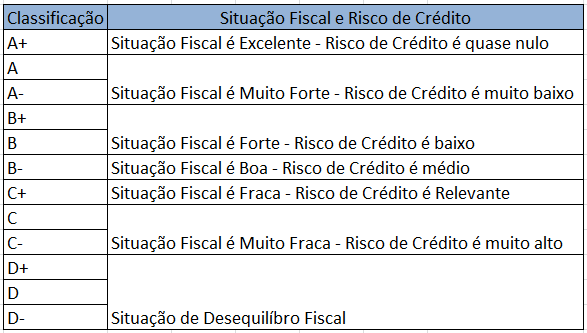 Execução da Linha de Crédito PROFISCOProjetos Finalizados (08): MG, PA, CE, RJ, PE, MA, MS, PI.Data do seminário de encerramento dos estados:PE: 18.10.2016MA: 17.11.2016MS: 24.11.2016PI: 02.12.2106Projetos em Execução: SC, SP, ES, RS, PB, RO, TO, MT, RN, GO, SE, BA, AL, PR, DF e PMINFProjetos não Assinados: AP, RR, AM, ACProjetos em negociação: 0Percentual de Desembolsos da CCLIP PROFISCO:Projetos assinados: 70,20%Incluindo projetos não assinados: 64,14%Encerramento da ReuniãoMyrthes Frota (Presidente da COGEF) propôs a realização da 33º Reunião da COGEF para os dias 5 e 6 de dezembro de 2016, em Brasilia-DF. Agradeceu a presença de todos e atenção e dedicação do Estado do Goiás na realização da 32ª Reunião da COGEF. Olímpio de Oliveira Junior - Coordenador Geral do PROFISCO/GO agradeceu a equipe do SEFAZ/GO e o apoio para a realização do evento. MÊSVLR. ARRECADADO 2015VLR. ARRECADADO 2015VLR. ARRECADADO 2015VLR ARRECADADO 2016VLR ARRECADADO 2016VLR ARRECADADO 2016MÊSVALORBLITZ%VALORBLITZ%JAN29.295.75556.255.8633.205.3125,70FEV71.852.40287.921.4993.054.9545,43MAR154.728.609149.659.8523.954.2364,50ABR84.524.273168.349.8054.312.4162,88MAI73.690.269213.136.1485.261.0263,13JUN80.451.4881.247.162  1,55 186.794.5756.824.1023,20JUL88.036.9621.753.239  1,99 214.465.2265.048.6332,70AGO92.289.0922.778.588  3,01 SET103.487.5982.303.581  2,23 OUT113.470.7492.380.044  2,10 NOV128.201.0522.023.033  1,58 DEZ43.023.7821.675.854  3,90 TOTAL1.063.052.03114.161.500 1,33 1.076.582.96831.660.6792,94